Yes, I would like to volunteer to my Services!I am available for volunteer assignments on the following day(s):InterestsTell us in which areas you are interested in volunteering	Contact InformationPerson to Notify in Case of EmergencyEmergency InformationSignaturePlease Send Form To:Barron County Historical Society’s Pioneer Village Museum – P.O. Box 242 - Cameron Wisconsin 54822Thank you for your interest in volunteering with us!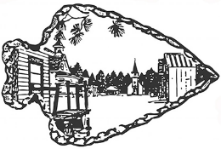 Pioneer Village Museum Volunteer ApplicationFor Questions, Call: 715-458-2080 or Email: Admin@PioneerVillageMuseum.OnMicrosoft.comWednesdayFriday                      ___ SundayThursdaySaturdayBuilding/Exhibit Guide Newsletter productionEvents and Event Preparation Gate Admission Booth Opening/ClosingCashierData EntryCleaningFundraisingOffice WorkKitchen Provide Breaks to Volunteers MaintenanceVolunteer coordination Catalogue ArtifactsNameStreet AddressCity ST ZIP CodeHome PhoneCell PhoneE-Mail AddressNamePhoneHospital ChoiceName (printed)SignatureDate